Introduction to Theatre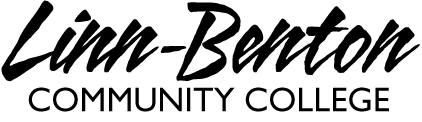 Dan Stone, MFAPerforming Arts DepartmentIntroduction to Theatre Dan Stone, MFA 					Performing Arts Department Voice Mail: 541-917-4566 Office Location: SSH-213-BE-mail: dan.stone@linnbenton.edu Office Hrs: MW 10:00am Theatre takes place all the time -- wherever one is-- and art simply facilitates persuading one this is the case. ~ John Cage, 1961 I regard the theatre as the greatest of all art forms, the most immediate way in which a human being can share with another the sense of what it is to be a human being. ~ Oscar Wilde Course Description This course is a comprehensive introduction to the art, history, and workings of the theatre. Students will be given a broad and general background in theatre including production elements (lights, sound, sets, costumes, make-up, etc) acting, theatre history and criticism. Students will attend live performances, view videos of plays and write reviews of live and filmed theatre. This syllabus is subject to change.Course Objectives Students will be able to: 1. Appreciate, understand, and evaluate live theater. 2. Describe the major components of the theatrical event. 3. Describe the functions of the various theatre personnel. 4. Define specific terms relating to the study of theatre. 5. List and describe the parts of a play and describe the different forms of drama. 6. Distinguish characteristics of theatre that differentiate it from other art forCourse Requirements Graded Assignments: Written Responses 25%: Supplemental Handouts will be distributed in class, a one page written response to the material due as assigned. Guidelines provided at a later date. Quizzes 25%: Quizzes on assigned reading and class discussions. Written Live Performance Review (1) 20%: Students are required to attend a live performance of a play produced at a local theater and write a revue of what he/she experienced. . Guidelines provided will be provided at a later date. Should scheduling allow, an opportunity may be offered for students to meet and watch a show together at a local community theatre . Must include playbill and ticket stubfrom performances and evaluation form. Guidelines for each of these options will be provided at a later date. Final Exam: 30%Your final examine will be a written review of a play we will watch together in class. Extra Credit Ushering Students may volunteer to usher one of LBCC Theatre performance. If a student should decide to usher he/she will receive extra credit. Contact Michael Winder of the theater’s Box Office should you want to usher - prior arrangements must be made. 541-917-4561Assessment Procedures Written and oral assignments- including tests, quizzes, presentations, and projects- will receive a number score based on your success of fulfilling the criteria. Guidelines detailing the assessment process used to grade each assignment will be provided for each assignment, this will assist in clarifying the objectives and to ensure the highest possible success for each student. Assignments:Written Responses:Students are required to write a one page response to films and/or performances viewed together in class.  Details for each response will be given at the time of the assignment.Oedipus Rex(Guthrie, RSC, Julie Taymor)Samuel BeckettJulie Taymor The TempestQuizzes:Take home quizzes will given to students at the conclusion to specific areas of studyWhat is TheatreThe GreeksAlternative TheatreActing for the stageTechnical TheatrePlay ReviewsStudents will be required to watch a live performances during the course of this class.. The other must be a live performance at a local theater or on campus here at LBCCWinnie the Pooh, February,  in the Russell Tripp Performance CenterParticipation & Attendance I will assess your participation and understanding in part through individual assignments as well as contributions made within a group. Participation grades also reflect your respect of the theatre process as we discuss the material and questions that come up in class, the respect you show others in the group- including the teacher- and your active presence in class. Students are given 2 excused absences. IF YOU DESCIDE TO DROP THE CLASS YOU MUST DROP IT ON YOUR OWN. You will receive an “F” if the class has not been officially dropped within the first two weeks of the quarter. Absences can seriously affect your grade. For each absence, beyond the 2 excused, you will lose 10% of your grade. Grading scale: Percentages and correlating letter grades are as follows: A= 90-100 B=80-89 C=70-79 D=60-69 F=59 or below Students who have emergency medical information the instructor should know of, or who might need special arrangements in the event of an evacuation, or students with documented disabilities who have special needs, should make an appointment with the instructor no later than the first week of the term. If additional assistance is required, contact LBCC’s Office of Disability Services at 917-4789. LBCC Comprehensive Statement of Nondiscrimination LBCC prohibits unlawful discrimination based on race, color, religion, ethnicity, use of native language, national origin, sex, sexual orientation, marital status, disability, veteran status, age, or any other status protected under applicable federal, state, or local laws. (For further information http://po.linnbenton.edu/BPsandARs/ ) Student Decorum Statement: Because college coursework and professional correspondence require focused study and open exchange of ideas, the Department expects the classroom to be a place of courteous interaction, a forum for demonstrating mutual respect between teachers and students. Professional communication requires all of us to listen carefully to each other (whether we agree or not) and to state our positions with clarity and our disagreements with tact. Standards for academic courtesy apply to group work, on-line interaction, and student-teacher conferences as well. Course Policies Email: I am available to you via email and during office hours. Send all correspondence to dan.stone@linnbenton.edu. When you email, it is very important that you include your name, Intro to Theatre and the assignment name or topic of the message in the subject line. If you leave the subject line blank, your message may be recognized as spam and deleted! This information will also help me identify the nature of your request and reply more quickly. I will work to respond to emails within one to two BUSINESS days (business days excludes the weekends), so plan accordingly. Assignment Submission: Please type all submissions and proofread carefully. Late Work: Late work will not be accepted.Plagiarism: Do your own work. Using someone else’s work as your own or using information or ideas without proper citations can lead to your failing the assignment or the class. Resources: The Writing Center: While enrolled in Writing 214, you are encouraged to seek extra help at the Writing Center (917-4684), located on the second floor of Willamette Hall in the Learning Center (above the library) on main campus. If needed, they will also be able to direct you to the ESOL lab for additional support. Visit their website at http://www.linnbenton.edu/go/learning-center/writing-help for the term hours. No appointment is necessary. You are encouraged to seek help early in the term. This is a free service to all LB students. Computer Lab Resources: You may use either LRC 213 or Forum 204 as a drop-in computer lab whenever classes are not scheduled and space is available. 